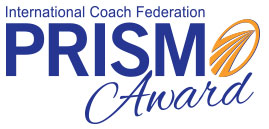 2020 International Prism Award Program – Scoring RubricImpactImpactImpactImpactImpact54321At least 80% of the workforce receives or has received coaching The nomination includes ROE and ROI data, and clearly outlines measurement mechanisms for bothThe nomination incorporates positive testimonials demonstrating the outstanding impact of coaching both individually and across the organizationThe nomination incorporates employee indicators that validate dramatically increased levels of workplace engagement and well-beingAt least 60% of the workforce receives or has received coachingThe nomination includes ROE and ROI data, but does not clearly outline/explain measurement for one or bothThe nomination incorporates positive testimonials from employees that demonstrate the impact of coaching both individually and across the organization The nomination incorporates employee indicators that validate significantly increased levels of workplace engagement and well-beingAt least 40% of the workforce receives or has received coachingThe nomination includes and outlines measurement mechanism for ROE or ROI, but not both ROE and ROIThe nomination includes positive testimonials from employees that focus on the individual benefits of coachingThe nomination incorporates employee indicators that validate modestly increased levels of workplace engagement and well-beingAt least 20% of the workforce receives or has received coachingThe nomination indicates that ROI and/or ROE are measured, but does not incorporate data for either/bothThe nomination includes positive testimonials from employees, but with limited or no detailThe nomination references employee indicators, but does not incorporate dataLess than 20% of the workforce receives or has received coachingThe nomination does not reference ROE or ROIThe nomination does not include positive testimonials from employeesThe nomination does not reference employee indicatorsStandardsStandardsStandardsStandardsStandards54321100% of practitioners who delivered coaching in the past year held an ICF CredentialThe nomination illustrates in great detail how the ICF Code of Ethics is applied in the organizationThe nomination illustrates in great detail what the organization does to preserve confidentialityInternal coaches receive at least 125 hours of accredited trainingManagers/leaders using coaching skills receive at least 60 hours of accredited trainingInternal coaches have access to Mentor Coaching and Coaching Supervision, as well as at least three additional forms of continuing professional developmentManagers/leader using coaching skills have access to at least three forms of continuing professional developmentAt least 75% of practitioners who delivered coaching in the past year held an ICF CredentialThe nomination illustrates in some detail how the ICF Code of Ethics is applied in the organizationThe nomination illustrates in some detail what the organization does to preserve confidentialityInternal coaches receive at least 60 hours of accredited coach-specific trainingManagers/leaders using coaching skills receive at least 30 hours of accredited training Internal coach practitioners have access to Mentor Coaching and/or Coaching SupervisionInternal coaches have access to at least three total forms of continuing professional developmentManagers/leader using coaching skills have access to at least two forms of continuing professional development At least 50% of practitioners who delivered coaching in the past year held an ICF CredentialThe nomination illustrates in minimal detail how the ICF Code of Ethics is applied in the organizationThe nomination illustrates in minimal detail what the organization does to preserve confidentialityInternal coaches receive at least 60 hours of unaccredited trainingManagers/leaders using coaching skills receive at least 30 hours of unaccredited trainingInternal coaches have access to at least two forms of continuing professional developmentManagers/leader using coaching skills have access to at least one form of continuing professional developmentAt least 25% of practitioners who delivered coaching in the past year held an ICF CredentialThe nomination indicates that the ICF Code of Ethics is used in the organizationThe nomination indicates that the organization preserves confidentialityInternal coaches receive at least 31 hours of trainingManagers/leaders using coaching skills receive coach-specific trainingInternal coaches have access to at least one form of continuing professional developmentFewer than 25% of practitioners who delivered coaching in the past year held an ICF CredentialThere’s no evidence that the organization uses the ICF Code of EthicsThere’s no evidence that the organization preserves confidentialityInternal coaches receive less than 31 hours of coach-specific trainingManagers/leaders using coaching skills do not receive coach-specific trainingThe organization does not provide continuing professional development opportunitiesStrategyStrategyStrategyStrategyStrategy54321The nomination clearly illustrates and provides robust examples of how coaching aligns with org mission, vision, core values or behaviorsThe nomination clearly illustrates and provides robust examples of how coaching is mapped clearly to current org goals/objectivesCoaching is supported by dedicated allocation of significant human and/or financial resourcesNomination demonstrates and provides examples of how coaching has evolved to serve needsNomination demonstrates and provides examples of coaching’s fundamental role in team-building processesThe nomination illustrates and provides examples of how coaching aligns with org mission, vision, core values or behaviorsThe nomination illustrates and provides examples of how coaching is mapped clearly to current org goals/objectivesCoaching is supported by dedicated allocation of human and/or financial resourcesNomination demonstrates how coaching has evolved to serve needsNomination demonstrates coaching’s fundamental role in team-building processesNomination illustrates how coaching aligns with org mission, vision, core values or behaviorsNomination illustrates how coaching is mapped to current org goals/objectivesCoaching is supported by human and/or financial resources, but not necessarily on a dedicated basisNomination indicates that coaching has evolved over timeNomination indicates that coaching has been leveraged to support team-buildingNomination indicates that coaching aligns with org mission, vision, core values or behaviorsNomination indicates that coaching is mapped to current org goals/objectivesNomination provides limited or no evidence of the relationship between coaching and org mission, vision, core values or behaviorsNomination provides limited or no evidence of relationship between coaching and current org goals/objectivesSustainabilitySustainabilitySustainabilitySustainabilitySustainability54321Coaching is a fixture in the organization and has a dedicated line item in the budgetSenior leaders in the organization play an integral role in advocating for coaching and clearly communicating the coaching strategyCoaching is integral to the organization’s talent development strategyCoaching is integral to forward-thinking areas (e.g., talent management, succession planning, employee development)Nomination provides clear evidence and examples of how leadership styles have changed positively from coachingCoaching shows long-term resilience in organizational infrastructure/operating budgetSenior leaders in the organization advocate for coaching and can communicate the coaching strategyCoaching is a component of the organization’s talent development strategyCoaching is leveraged in forward-thinking areas (e.g., talent management, succession planning, employee development)Nomination provides evidence of how leadership styles have changed positively from coachingWhenever the organization has surplus funds available, it may allocate those toward coachingOrganization has multiple “champions” among senior leadersNomination indicates that coaching is leveraged in talent development functionNomination indicates that leadership styles have changed positively from coachingOnly if coaching provides a solid return may additional funds be requestedOnly one champion is listed, but s/he possesses high seniority and/or influence in the organizationIt is very difficult to find or secure funding for coaching inside the organizationChampion(s) listed on the nomination have relatively low seniority and/or influence